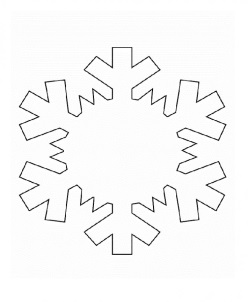 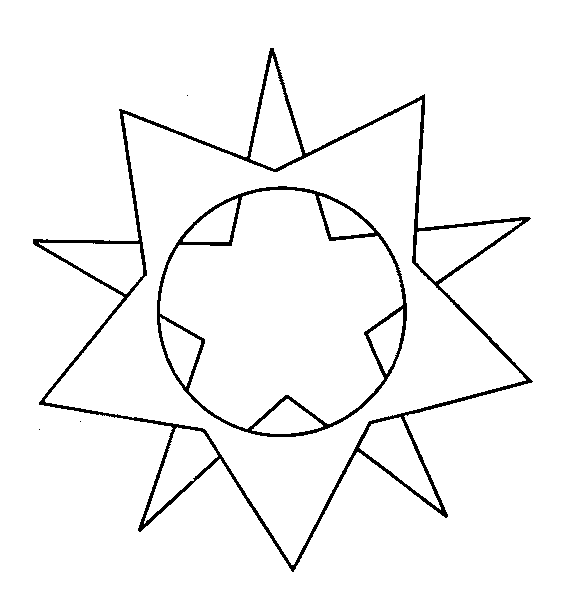 В лесу родилась ёлочка…Маленькой ёлочке холодно зимой…каникулыметелица